§15752.  Mandated legislative appropriations for kindergarten to grade 12 educationIn accordance with the phase-in schedule provided in chapter 606‑B, beginning in fiscal year 2008-09, the Legislature each year shall provide at least 55% of the cost of the total allocation for kindergarten to grade 12 education from General Fund revenue sources.  [PL 2005, c. 2, Pt. D, §63 (NEW); PL 2005, c. 2, Pt. D, §§72, 74 (AFF); PL 2005, c. 12, Pt. WW, §18 (AFF).]For the purposes of this chapter, and until such time as the Legislature may implement an alternative school funding system, "total allocation" means the foundation allocation for a year, the debt service allocation for that year, the sum of all adjustments for that year and the total of the additional local appropriations for the prior year.  In the event the Legislature implements an alternative school funding model that alters the meaning of the terms used in this Title or otherwise makes obsolete the system of allocations and local appropriations established by this Title, the term "total allocation" as it applies to the mandatory appropriation required by this section means the amount reasonably calculated as the equivalent of this definition.  [PL 2005, c. 2, Pt. D, §63 (NEW); PL 2005, c. 2, Pt. D, §§72, 74 (AFF); PL 2005, c. 12, Pt. WW, §18 (AFF).]SECTION HISTORYPL 2005, c. 2, §D63 (NEW). PL 2005, c. 2, §§D72,74 (AFF). PL 2005, c. 12, §WW18 (AFF). The State of Maine claims a copyright in its codified statutes. If you intend to republish this material, we require that you include the following disclaimer in your publication:All copyrights and other rights to statutory text are reserved by the State of Maine. The text included in this publication reflects changes made through the First Regular and First Special Session of the 131st Maine Legislature and is current through November 1, 2023
                    . The text is subject to change without notice. It is a version that has not been officially certified by the Secretary of State. Refer to the Maine Revised Statutes Annotated and supplements for certified text.
                The Office of the Revisor of Statutes also requests that you send us one copy of any statutory publication you may produce. Our goal is not to restrict publishing activity, but to keep track of who is publishing what, to identify any needless duplication and to preserve the State's copyright rights.PLEASE NOTE: The Revisor's Office cannot perform research for or provide legal advice or interpretation of Maine law to the public. If you need legal assistance, please contact a qualified attorney.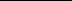 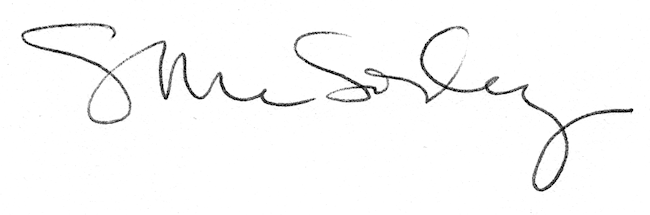 